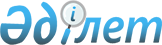 О признании утратившими силу некоторых постановлений акимата Атырауской областиПостановление акимата Атырауской области от 15 января 2016 года № 10      В соответствии со статьями 27, 37 Закона Республики Казахстан от 23 января 2001 года "О местном государственном управлении и самоуправлении в Республике Казахстан" и статьей 21-1 Закона Республики Казахстан от 24 марта 1998 года "О нормативных правовых актах" акимат Атырауской области ПОСТАНОВЛЯЕТ:

       Признать утратившими силу следующие постановления акимата Атырауской области: 

       от 29 ноября 2013 года № 423 "Об утверждении Правил служебной этики государственных служащих акимата Атырауской области" (зарегистрировано в реестре государственной регистрации нормативных правовых актов № 2826, опубликовано 7 января 2014 года в газете "Прикаспийская коммуна");

       от 21 августа 2015 года № 262 "Об утверждении Методики ежегодной оценки деятельности административных государственных служащих корпуса "Б" акимата Атырауской области" (зарегистрировано в реестре государственной регистрации нормативных правовых актов № 3289, опубликовано 24 сентября 2015 года в газете "Прикаспийская коммуна").

      2. Контроль за исполнением настоящего постановления возложить на Баспаева Е.Ж. – руководителя Аппарата акима Атырауской области.

      3. Настоящее постановление вступает в силу и вводится в действие со дня его подписания.


					© 2012. РГП на ПХВ «Институт законодательства и правовой информации Республики Казахстан» Министерства юстиции Республики Казахстан
				
      Аким области

Б. Измухамбетов
